ПОБЕДА Свердловской области в Чемпионате и Первенстве России по баскетболу (спорт ЛИН)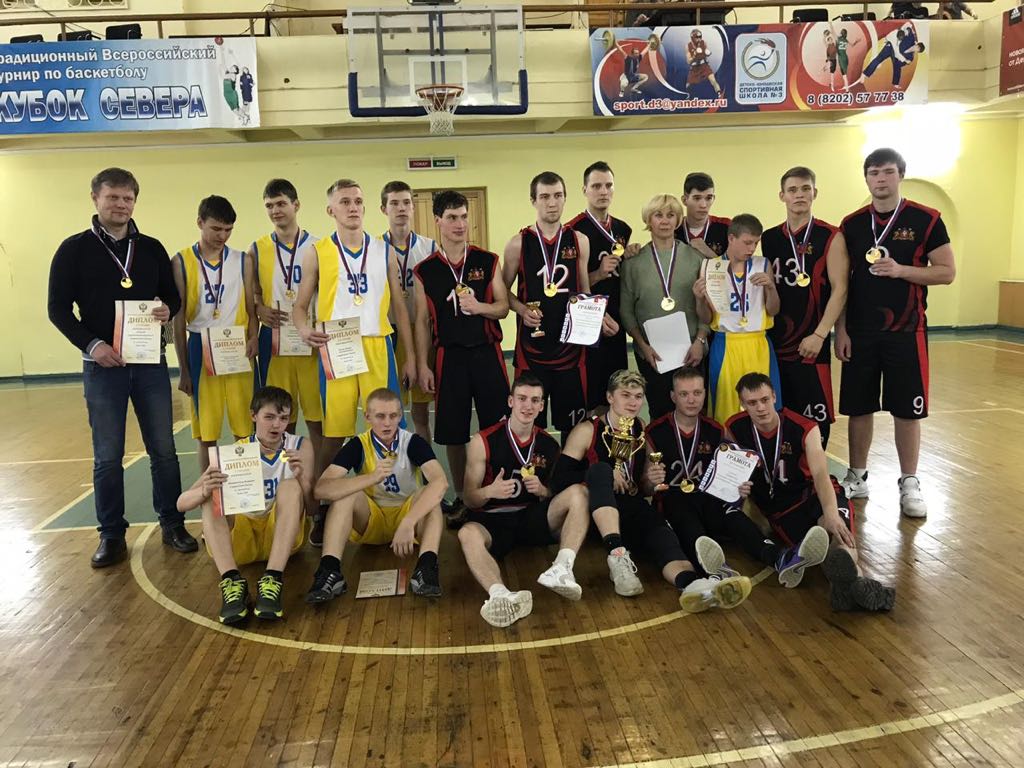 (на снимке спортсмены Свердловской области)С 22 по 26 ноября 2018 года в Вологодской области  в г. Череповец на базе дворца спорта им. Я.М. Соломоника состоялся Чемпионат  и Первенство России по баскетболу спорта ЛИН (лиц с интеллектуальной недостаточностью).  Основной целью этих соревнований  было формирование сборной  команды России, которая в последующем будет принимать участие   в  чемпионате мира по баскетболу спорта ЛИН.  В соревнованиях приняли участие 49 спортсменов из  трех субъектов Российской Федерации  (Вологодская область, Свердловская область, Пермский край). Всего приняло участие  6 команд.На торжественном открытии Чемпионата выступили с приветственным словом заместитель мэра г. Череповец Полунина Маргарита Викторовна, Генеральный директор Всероссийской федерации спорта лиц с интеллектуальными нарушениями Ольховая Татьяна Ивановна, директор Центра спортивной подготовки сборных команд области Мартюков Александр Анатольевич.Свердловская область  на этих соревнованиях представила 20   лучших  спортсменов,  среди которых  - 6 воспитанников Сысертской школы – интерната: Азанов Владислав, Лигаев Николай,  Косовский Александр (боролись за  золото в Чемпионате России), Фазлиахметов Александр, Сысков Александр, Корепанов Александр (боролись за золото в Первенстве России).  Все эти юноши на протяжении нескольких лет активно тренируются под руководством  опытного  и инициативного инструктора по физкультуре Сысертской школы – интерната   Боярских Олега Владимировича.Хочется отметить, что у наших юных спортсменов уже был опыт участия в соревнованиях данного уровня.  В прошлом году на Чемпионате России по баскетболу, они  уверенно обыграли команду Пермского края, команду г. Череповца с достаточно    большим разрывом  по количеству забитых мячей.  А в финальной решающей игре за первое место уступили всего 2 очка (1 забитый мяч) команде Вологодской области и в результате заняли второе место.    В этом году  снова за 1 место сражались Свердловская и Вологодская области.  На протяжении всей игры между командами шла упорная борьба за золотые медали. В конце матча, всего  за 44 секунды! до окончания наши спортсмены  смогли  забросить 2 штрафных броска, и сборная команда Свердловской области повела в счете 47-46.А за три секунды! до окончания матча команда Вологодской области выполняла два штрафных броска, которыми, в случае реализации, могла решить судьбу матча в свою пользу.  Но команда Вологодской области  не реализовала штрафные броски и команда Свердловской области стала Чемпионом России.       По результатам  Чемпионата были определены сильнейшие спортсмены,  которые будут представлять Российскую Федерацию на чемпионате мира  по баскетболу спорта ЛИН. В состав сборной России   вошли и наши ребята: Азанов Владислав,  Лигаев Николай, Косовский Александр!   Мы поздравляем от всей души наших  юных спортсменов и нашего  спортивного  тренера  - Олега Владимировича с высокими  результатами  и желаем им  дальнейших побед. Мы гордимся вами! 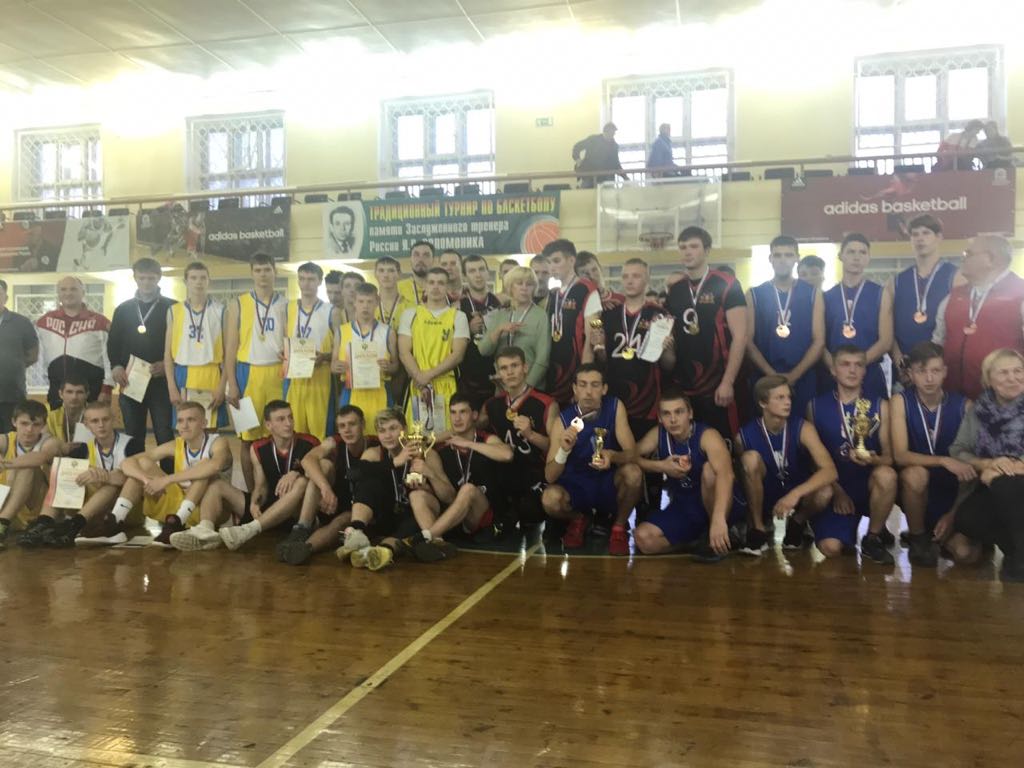 Фрик Валерий Давидович, директор  Ксения Николаевна Банникова, зам. директора ВР.В Чемпионате России места распределились следующим образом:1 место – Свердловская область
2 место – Вологодская область
3 место – Пермский крайВ Первенстве России:1 место – Свердловская область
2 место – Вологодская область (1 команда)
3 место – Вологодская область (2 команда)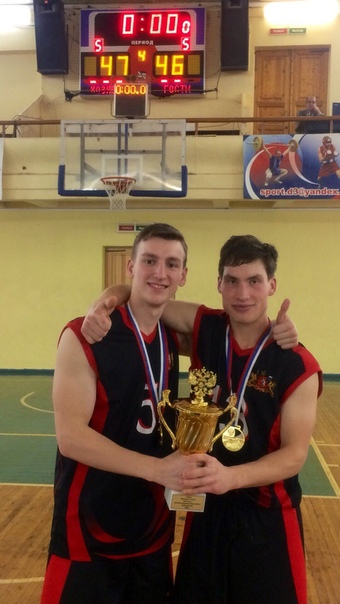  (на снимке Влад  Азанов и Александр Косовский - Чемпионы, воспитанники Сысертской школы - интерната)